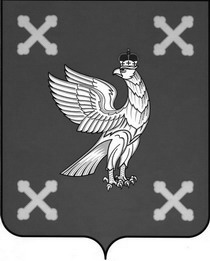 Управление образования администрации Шуйского муниципального районаПРИКАЗот 19.04.2022       № 105О проведении торжественного мероприятия           В соответствии с планом работы Управления образования администрации Шуйского муниципального района и в целях военно-патриотического воспитания учащихся приказываю:Провести 22 апреля 2022 года торжественное мероприятие по посвящению обучающихся образовательных учреждений в члены Всероссийского военно-патриотического общественного движения «Юнармия» (Шуйский район, с. Китово, Мемориал воинам, погибшим в годы Великой Отечественной войны, 11 час.).Назначить Порошину Н.Н., заместителя директора по учебной работе МАДО «Центр творчества», ответственной за подготовку, проведение и обеспечение безопасных условий при проведении торжественного мероприятия.Руководителям общеобразовательных учреждений:-  направить делегации учащихся для участия в торжественном мероприятии, - назначить специальным приказом по школе ответственных за жизнь и здоровье учащихся в пути и во время проведения мероприятия.          4. Контроль за исполнением данного приказа возложить на главного специалиста отдела общего, дополнительного образования и воспитания Управления образования Скворцову Е.Н.Начальник Управления образования администрации Шуйского муниципального района                                                                               Е.А. Луковкина